How to Make a Donkey Model*This art sheet works best when printed on cardWhat you will need:Colouring pencils or crayonsScissors2 wooden cloths pegsGlueWoolInstructions:First colour in the body to match the colour of your favourite Blackberry donkey.Then carefully cut around the body.  You may need an adult to help you.Now colour the wooden pegs to match the body.Next cut a piece of wool and glue it onto the body, to make the donkey’s tail.Finally separate the wool on the end of the tail to make a tassel.  Now your donkey is complete.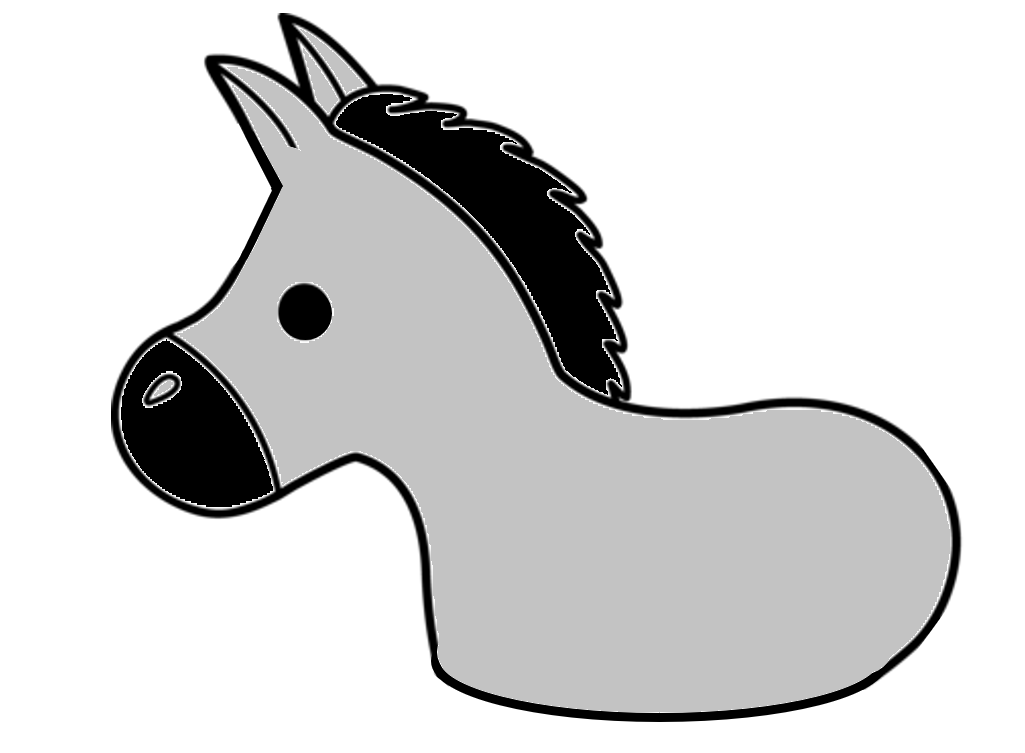 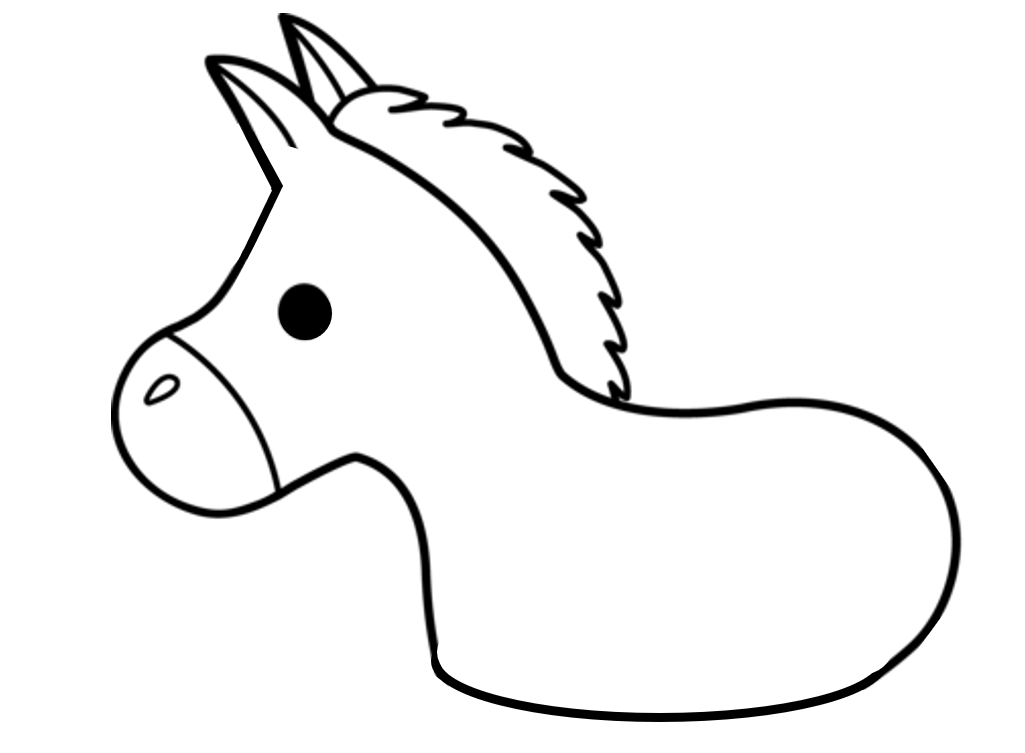 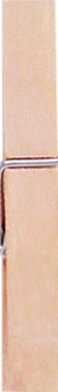 